Beantworten Sie die nachfolgenden Fragen zur Schulhomepage. 
Dabei können Sie mit Ihren MitschülerInnen in einen Wettbewerb treten und die Zeit messen, die Sie benötigt haben.Oder Sie beantworten die Fragen ohne die Zeit zu messen.

Name: _______________________________  Klasse: ______________Datum: _______________

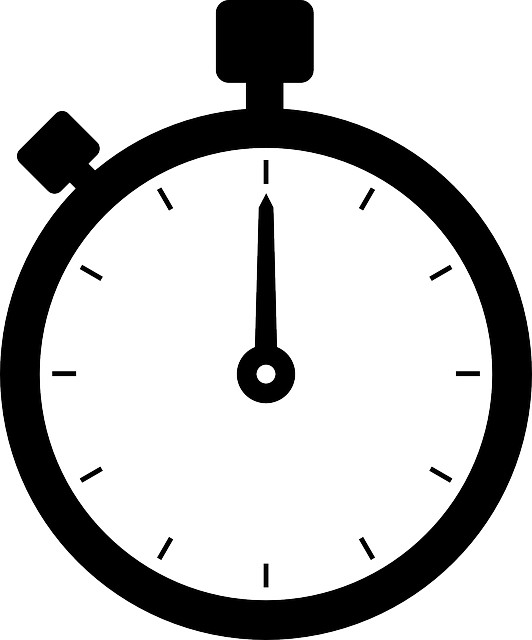 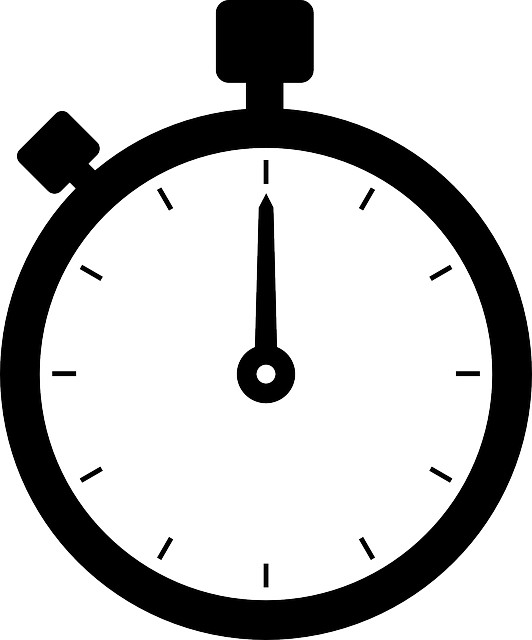 Beginn: _____ Uhr ______ Minuten           Ende: _____ Uhr ______ Minuten           Unter welcher Telefonnummer ist das Sekretariat der Schule erreichbar?

____________________________________________________________________________
Wie heißt der Schulleiter der CJD Christophorusschule Dortmund?

____________________________________________________________________________
Wie lautet der dritte Leitsatz der CJD Christophorusschule Dortmund? Bitte schreiben Sie den Leitsatz auf:

____________________________________________________________________________

In den Kurzbezeichnungen der Unterrichtsverteilung finden sich auch die Abkürzungen für den Stundenplan. Was bedeutet die Abkürzung „IFK“?

____________________________________________________________________________

Wie viele Wegbeschreibungen (Anfahrten) gibt es auf der Schulhomepage?

____________________________________________________________________________
In welchem Ordner finde ich die das Thema „Damals und heute“?

____________________________________________________________________________

Im Archiv der Schulhomepage gibt es einen Link mit Bild mit dem Thema „Schulsportfest 2018/19“. Was ist auf dem Bild zu sehen?

____________________________________________________________________________

____________________________________________________________________________

In welchem Ordner finden sich Angaben zum „Time Out“?

____________________________________________________________________________

Sie möchten sich über die Ausbildungsangebote der CJD Christophorusschule Dortmund informieren. In welchem Ordner finden Sie die Angebote?

____________________________________________________________________________
Wie heißen die beiden Mitarbeiterinnen der Schule, die für die Schulsozialarbeit zuständig sind?
____________________________________________________________________________

Sie möchten sich auf die Prüfung in „Wirtschafts- und Soziallehre“ vorbereiten. In welchem Ordner der Schulhomepage finden Sie Lernmöglichkeiten und Unterrichtsmaterialien?

____________________________________________________________________________
Sie machen eine Ausbildung als Verkäuferin und möchten wissen, wer diesen Bildungsgang leitet. Bitte nennen Sie Name und E-Mail-Adresse der Vorsitzenden des Bildungsganges.

____________________________________________________________________________
Unter welcher Telefonnummer ist das Lehrerzimmer erreichbar?

____________________________________________________________________________

Sie möchten der Theater-AK beitreten. An wen müssen Sie sich wenden?

____________________________________________________________________________

Im Schulorganigramm stehen alle wichtigen Aufgaben, die die Lehrerinnen und Lehrer über den Unterricht hinaus wahrnehmen. Wer ist an unserer Schule für die Stundenplanung zuständig?

____________________________________________________________________________
Sie möchten wissen, wann die Digitalen Unterstufentage stattfinden. Bitte notieren Sie die Termine.
____________________________________________________________________________

Auf der Schulhomepage finden sich auch immer aktuelle Ereignisse und Entwicklungen. Welches Ereignis oder Thema wird ganz oben in der Liste aufgeführt?
Bitte nennen Sie Straße und Hausnummer des Gemeindehauses. Das Gemeindehaus ist eine Außenstelle der Schule, in der auch unterrichtet wird.

____________________________________________________________________________

Ab wann ist der neueste Stundenplan gültig?

____________________________________________________________________________

Bitte nennen Sie die Öffnungszeiten des Sekretariats.

____________________________________________________________________________








 